www.ks5u.com延边第二中学2020～2021学年度第一学期第二次阶段检测高二年级化学学科试卷试卷说明：试卷分为两部分，第一部分选择题共20题（共60分），第二部分为非选择题共4题（共40分）可能用到的相对原子量：H：1  He:4  C：12  N：14   O：16   Na:23   Mg：24  S：32    Cl：35.5  K:39   Fe:56   Cu：64   Al:27Ⅰ部分（选择题共60分）一、选择题（单选题  每题3分  共60分）1．化学与生活、生产密切相关，下列有关叙述不正确的是（    ）A．氢氧化铝、小苏打均可用作胃酸中和剂B．过氧化钠可在呼吸面具或潜水艇中作为氧气的来源C．在海轮外壳上镶入锌块，可减缓船体的腐蚀速率D．ClO2具有强氧化性，可用作自来水的净水剂2．已知反应S2O(aq)＋2I－(aq)  2SO(aq)＋I2(aq)，若向该溶液中加入含Fe3＋的某溶液，反应机理如下图所示。下列有关该反应的说法不正确的是 (    )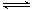 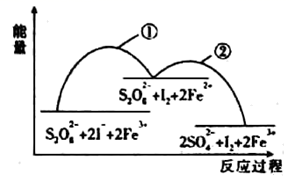 ①2Fe3＋(aq)＋2I－(ag)  I2(aq)＋2Fe2＋(aq)②2Fe2＋(aq)＋S2O(aq)  2Fe3＋(aq)＋2SO(aq)A．Fe3＋是该反应的催化剂，加入Fe3＋后降低了该反应的活化能B．反应①比反应②所需活化能大C．向该溶液中滴加淀粉溶液，溶液变蓝，适当升温，蓝色加深D．该反应可设计成原电池3．下列有关说法正确的是（    ）A．已知HI(g) 1/2H2(g)＋1/2I2(g)　ΔH＝－26.5 kJ·mol－1，由此可知1 mol HI气体在密闭容器中充分分解后可以放出26.5 kJ的热量B．已知2H2(g)＋O2(g)= 2H2O(g)　ΔH＝－571.6 kJ·mol－1，则氢气的燃烧热为ΔH＝－285.8 kJ·mol－1C．已知2C(s)＋2O2(g)=2CO2(g)  ΔH1,  2C(s)＋O2(g)=2CO(g)  ΔH2，则ΔH1＜ΔH2D．含20.0 g NaOH的稀溶液与稀盐酸完全中和，放出28.7 kJ的热量，则稀醋酸和稀NaOH溶液反应的热化学方程式为：NaOH(aq)＋CH3COOH(aq)= CH3COONa(aq)＋H2O(l)　ΔH＝－57.4 kJ·mol－14.将一定量纯净的氨基甲酸铵置于密闭真空容器中(假设容器体积不变，固体试样体积忽略不计)，在恒定温度下使其达到分解平衡:H2NCOONH4(s)  2NH3(g)+CO2(g)。能判断该反应已经达到化学平衡的是（    ）①v(NH3)正=2v(CO2)逆  ②密闭容器中总压强不变  ③密闭容器中混合气体的密度不变  ④密闭容器中混合气体的平均相对分子质量不变  ⑤密闭容器混合气体的总物质的量不变  ⑥密闭容器中 CO2的体积分数不变  ⑦混合气体总质量不变A．①②③⑤⑦	B．①②⑤⑦	C．①⑤⑥	D．全部5. 25℃时，调节初始浓度为1.0 mol·L-1的Na2CrO4溶液的酸性（忽略溶液体积变化），测定平衡时溶液中c（Cr2O）和c（H+），获得如图所示的曲线。下列说法不正确的是（    ）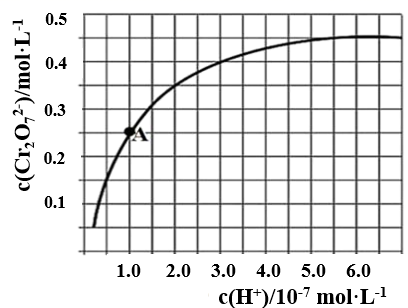 A．酸性越强，c（Cr2O）越大             B．A点CrO的平衡转化率为50%C．随c（H+）增大，溶液由黄色逐渐变为橙色D．平衡时，若溶液中c（Cr2O）=c（CrO），则c（H+）＞2.0×10-7 mol·L-16．下列实验操作和现象能达到相应实验目的是（    ）7．用0．1 mol·L-1 NaOH溶液滴定0．1 mol·L-1盐酸，如达到滴定终点时不慎多加了1滴NaOH溶液(1滴溶液的体积约为0．05 mL)，继续加水至50 mL，所得溶液的pH是(　　)A．4	            B．7．2            C．10	        D．11．38．在密闭容器中投入足量CaC2O4，在T℃发生反应：CaC2O4(s)  CaO(s)+CO2(g)+ CO(g)，达到平衡测时得c(CO)=a mol·L-1。保持温度不变，压缩体积至原来的一半，达到新平衡时测得c(CO2)为（    ）A．0.5a mol·L-1     B．a mol·L-1         C．1.5a mol·L-1        	D．2a mol·L-19．经测定，某溶液中只含有、Cl－、H＋、OH－四种离子，下列说法中错误的是(     )A．溶液中四种离子之间可能满足：c(Cl－)＞c(H＋)＞c()＞c(OH－)B．若溶液中的溶质是NH4Cl 和NH3·H2O，则离子间可能满足：c()＞c(Cl－)＞c(OH－)＞c(H＋)C．若溶液中四种离子满足：c(Cl－)＞c()＞c(H＋)＞c(OH－)，则溶液中的溶质一定只有NH4ClD．若溶液中c(Cl－)＝c()，则该溶液一定呈中性10．室温下,下列各组离子在指定溶液中能大量共存的是（    ）A．pH=2的溶液：Na+、Fe2+、I-、     B．c(NaAlO2)=0.1mol·L-1的溶液:K+、OH-、Cl-、C．=0.1mol·L-1的溶液:Na+、K+、、ClO-   D．c(Fe3+)=0.1mol·L-1的溶液:Al3+、、、SCN-11．用惰性电极电解R(NO3)n的水溶液，当一个电极上增重m g时，在另一电极上产生V L(标准状况)气体，则R的相对原子质量为(　　)A．        B．          C．         D．12．下列溶液，一定呈中性的是（　 　）A．c(H＋)=的溶液（Kw为该温度下水的离子积常数）B．c(H＋)＝1.0×10－7mol·L－1的溶液C．pH＝7的溶液D．由等体积、等物质的量浓度的H2SO4跟NaOH溶液混合后所形成的溶液13. 时，下列溶液中微粒的物质的量浓度关系正确的是（    ）A．的盐酸与的溶液混合后：B．0.1mol/L的NaHS溶液中：C．100mL1.0mol/L的溶液和100mL2.0mol/L的HNO3溶液混合后（忽略混合后溶液体积变化）：D．0.1mol/L的HCN溶液和0.1mol/L的NaCN溶液等体积混合后：14．弱电解质在水溶液中的电离过程是一个可逆过程。常温下，关于弱电解质的电离过程，说法正确的是(  )A．0.1mol∙L-1醋酸溶液加水稀释，溶液中减小B．水是极弱的电解质，将金属Na加入水中，水的电离程度减小C．pH=3的醋酸溶液加水稀释10倍后3＜pH＜4D．若电离平衡向正向移动，则弱电解质的电离度一定增大15．下列说法正确的是(　　)A．电解法精炼镍时,粗镍作阴极,纯镍作阳极B．2NO(g)+2CO(g)=N2(g)+2CO2(g)在常温下可自发进行,则该反应的ΔH＞0C．常温下,稀释0.1 mol·L-1氨水,c(H+)·c(NH3·H2O)的值减小D．5.6 g Fe在足量Cl2中充分燃烧,转移电子的数目约为0.2×6.02×102316．下列图示与对应叙述正确的是（    ）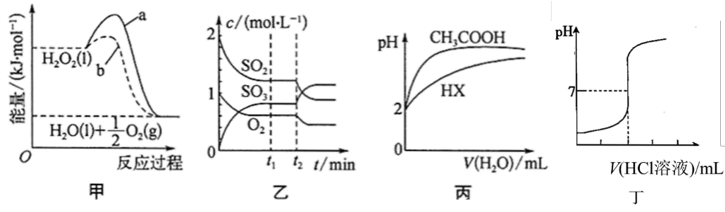 A．图甲表示在有、无催化剂时H2O2分解反应的能量变化曲线，曲线b表示有催化剂时的反应B．图乙表示在一定条件下进行的反应2SO2+O22SO3中各成分的物质的量浓度变化，t2时刻改变的条件是缩小容器的体积C．图丙表示25℃时，分别加水稀释体积均为100mL、pH=2的CH3COOH溶液和一元酸HX溶液，则该温度下HX的电离平衡常数大于CH3COOHD．图丁表示用0.1000mol·L-1HCl溶液滴定0.1000mol·L-1NaOH溶液17．下列关于盐类水解应用的说法不正确的是（    ）A．配制一定浓度的 FeSO4 溶液时，将 FeSO4 固体溶于硫酸中，然后稀释至所需浓度B．将 Fe2(SO4)3的溶液蒸干，灼烧可得到 Fe2(SO4)3固体C．明矾可以用来净水，是利用明矾水解生成 Al(OH)3 胶体，从而起到杀菌消毒功效D．草木灰(有效成分 K2CO3)不能与NH4Cl混合使用，是因为 K2CO3 与 NH4Cl 发生水解生成氨气会降低肥效18．用酸性氢氧燃料电池电解苦卤水(含Cl－、Br－、Na＋、Mg2＋)的装置如下图所示(a、b为石墨电极)．下列说法中，正确的是（    ）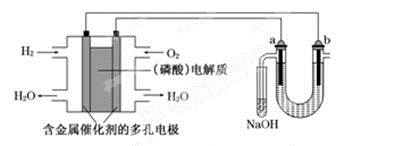 A．电池工作时，正极反应式为： O2＋2H2O＋4e－=4OH－B．电解时a电极周围首先放电的是Br－而不是Cl－，说明当其他条件相同时前者的还原性强于后者C．电解时，电子流动路径是：负极→外电路→阴极→溶液→阳极→正极D．忽略能量损耗，当电池中消耗0.02 g H2时，b极周围会产生0.04 g H219．新装修的房屋会释放有毒的甲醛(HCHO)气体，银­Ferrozine法检测甲醛的原理如下：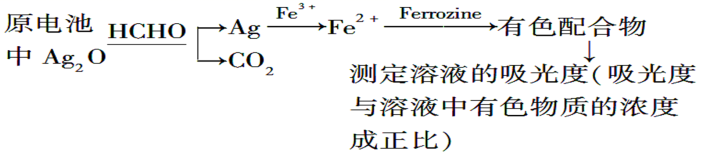 下列说法正确的是（    ）A．22.4LCO2中含共价键数目为4NA     B．30gHCHO被氧化时转移电子数目为2NAC．该电池总反应的化学方程式为2Ag2O+HCHO=4Ag+CO2+H2OD．理论上，消耗HCHO和消耗Fe3＋的物质的量之比为4:120. 下列说法正确的是（    ）A．据Ksp（AgCl）=1.77×10﹣10，Ksp（Ag2CrO4）=2.0×10﹣12，可推知AgCl溶解度比Ag2CrO4的溶解度大B．处理锅炉水垢时常常先用碳酸钠溶液浸泡，再用酸溶解C．向碳酸钡沉淀中加入稀硫酸，沉淀发生转化，可推知硫酸钡的Ksp比碳酸钡的大D．AgCl在10 mL 0.1 mol/L的KCl溶液中溶解的质量比在10 mL0.05mol/L的AgNO3溶液中多Ⅱ部分（非选择题 共40分）二、填空题（4小题，共40分）21.（每空2分，共10分）结合下表回答下列问题(均为常温下的数据)：请回答下列问题：(1)同浓度的、中结合的能力最强的________．(2)常温下0.1mol/L的溶液在加水稀释过程中，下列表达式的数据一定变小的是_____(填字母).A．                B．              C．            D．(3)取等体积物质的量浓度相等的、HClO两溶液，分别用等浓度的NaOH稀溶液中和，则消耗的NaOH溶液的体积大小关系为：__________(填“>”、“<”或“=”)(4)在新制氯水中加入少量的NaCl固体，水的电离平衡_______移动（填“向右”、“向左”、或“不”）．(5)某温度下，纯水中的．若温度不变，滴入稀硫酸使，则由水电离出的为____________ mol/L。22.（每空2分，共10分）Ι.现用蓄电池Fe+NiO2+2H2OFe(OH)2+Ni(OH)2为电源，制取少量高铁酸钾(K2FeO4)。反应装置如图所示：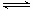 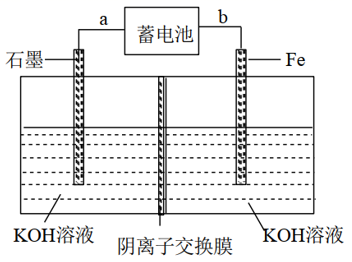 (1)电解时，石墨电极连接的a极上放电的物质为__________(填“Fe”或“NiO2”)。(2)写出电解池中铁电极发生的电极反应式__________。(3)当消耗掉0.1 mol NiO2时，生成高铁酸钾__________g。(已知：M(K2FeO4)=198g/mol)Ⅱ.向冰醋酸中逐滴加水，溶液导电性随加入水的体积变化如下图所示：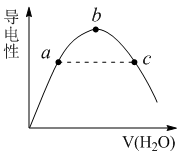 a、b、c三点溶液中CH3COOH的电离程度由大到小的顺序是______________。Ⅲ.已知常温时，a mol/L醋酸与0.1 mol/L NaOH等体积混合，溶液为中性，则醋酸钠的水解平衡常数Kh＝___________________（用含a的代数式表示）。23. （每空2分，共10分）某酸H2A在水中的电离方程式是：H2A===H＋＋HA－，HA－H＋＋A2－回答下列问题：（1）Na2A溶液显________(填“酸性”“中性”或“碱性”)，用离子方程式表示其原因________________。（2）在0.1 mol·L－1的Na2A溶液中，下列微粒浓度关系式正确的是____________。A．c(A2－)＋c(HA－)＋c(H2A)＝0.1 mol·L－1    B．c(OH－)＝c(H＋)＋c(HA－)＋2c(H2A)C．c(Na＋)＋c(H＋)＝c(OH－)＋c(HA－)＋2c(A2－) D．c(Na＋)>c(A2－)>c(HA－)>c(OH－)>c(H＋)（3）常温下，已知0.1 mol·L－1NaHA溶液的pH＝2，则0.1 mol·L－1H2A溶液中c(H＋)可能___________(填“>”、“<”或“＝”)0.11 mol·L－1；理由是_______________________________。24. （每空2分，共10分）工业制胆矾时，将粗制CuO粉末(含杂质FeO、Fe2O3)慢慢加入适量的稀H2SO4中完全溶解，除去杂质离子后，再蒸发结晶可得纯净的胆矾晶体。已知：pH≥9.6时，Fe2+以Fe(OH)2的形式完全沉淀；pH≥6.4时，Cu2+以Cu(OH)2的形式完全沉淀；pH接近4时，Fe3+以Fe(OH)3的形式完全沉淀．回答下列问题：(1)为除去溶液中的Fe2+，可先加入_______，(从下面四个选项选择)将Fe2+氧化为Fe3+，反应的离子方程式为_______________________，然后加入适量的__________，(从下面四个选项选择)调整溶液的pH使Fe3+转化为Fe(OH)3沉淀。A．CuO                 B．Cl2                 C．Cu(OH)2                   D．H2O2(2)甲同学怀疑调整至溶液pH=4是否能达到除去Fe3+而不损失Cu2+的目的，乙同学认为可以通过计算确定，他查阅有关资料得到如下数据，常温下Fe(OH)3的溶度积Ksp = 1×10-38，Cu(OH)2的溶度积Ksp=3×10-20，通常认为残留在溶液中的离子浓度小于1×10-5 mol•L-1时就认为沉淀完全，设溶液中CuSO4的浓度为3mol•L-1，则Cu(OH)2开始沉淀时溶液的pH为______，Fe3+完全沉淀时溶液的pH为______，通过计算即可确定上述方案是否可行。答案1—5 DCCAD   6—10CCBCB   11—15BABCC    16—20ACBCB21【答案】    AC    =       向右        22.【答案】Ι.Fe    Fe-6e-+8OH-=+4H2O    6.6  Ⅱ. c＞b＞a  Ⅲ. (a－0.1)×10－6   23. 【答案】（1）碱性    A2－＋H2OHA－＋OH－      （2）C （3）<    H2A一级电离出H＋对HA－电离起抑制作用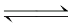 24. 【答案】D    Fe2+＋H2O2＋2H+=2Fe3+＋2H2O    AC      4    3    操作及现象实验目的A向2mL 0.1mol/L FeCl3溶液中滴加0.1mol/L KI溶液5～6滴，充分反应后，再滴加几滴0.01mol/L KSCN溶液，出现血红色溶液。证明Fe3+与I-之间的反应属于可逆反应B向2mL 0.1mol/L的NaOH溶液中滴加2滴0.1mol/L的MgCl2溶液，再滴加2滴0.1mol/L的FeCl3溶液，白色沉淀转化为红褐色沉淀。比较Mg（OH）2和Fe（OH）3的溶度积大小C分别向装有2mL 0.1mol/L H2C2O4溶液和2mL 0.2mol/L H2C2O4溶液的两支试管中加入4mL 0.01mol/L酸性KMnO4溶液，振荡，后者溶液先褪色。探究浓度对反应速率的影响D将碳酸钙与6mol/L盐酸产生的气体直接通入硅酸钠溶液，产生白色胶状沉淀。证明C的非金属性强于Si酸电离常数(Ka)HClO